Publicado en Alcobendas, Madrid el 29/01/2019 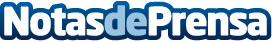 DEKRA crea una nueva estructura para afrontar el crecimiento globalLa organización de expertos líder DEKRA, reorienta  su estructura de negocio a partir del 1 de enero del 2019, integrando su amplia gama de servicios en ocho divisiones de servicio y ocho regiones. La multinacional alemana, se dividía anteriormente en tres líneas de negocio (Automotive, Industrial y Personnel) y cambia con el fin de impulsar la orientación hacia sus clientes y fomentar la innovación y trasformación digitalDatos de contacto:DEKRA EspañaDepartamento de Marketing635828804Nota de prensa publicada en: https://www.notasdeprensa.es/dekra-crea-una-nueva-estructura-para-afrontar Categorias: Internacional Nacional Ciberseguridad Seguros Recursos humanos Otras Industrias http://www.notasdeprensa.es